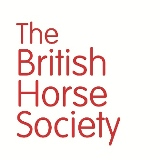 BHS Event COVID-19 Risk Assessment v1 June 2020(All areas in brackets and all columns to be completed for each identified hazard)BHS Event COVID-19 Risk Assessment v1 June 2020(All areas in brackets and all columns to be completed for each identified hazard)This is the COVID-19 Specific Risk Assessment for:This is the COVID-19 Specific Risk Assessment for:Date:Date:Overall responsibility of health and safety for all BHS activities is that of:	Overall responsibility of health and safety for all BHS activities is that of:	The BHS Senior Management Team and Board of TrusteesThe BHS Senior Management Team and Board of TrusteesThe BHS Senior Management Team and Board of TrusteesDay-to-day responsibility for ensuring this risk assessment is put into practice is delegated to:Day-to-day responsibility for ensuring this risk assessment is put into practice is delegated to:This COVID-19 risk assessment has been carried out by:This COVID-19 risk assessment has been carried out by:This COVID-19 risk assessment has been carried out on:This COVID-19 risk assessment has been carried out on:You should review your risk assessment if you think it might no longer be valid (e.g. a change in government or industry guidance for running events and activities)You should review your risk assessment if you think it might no longer be valid (e.g. a change in government or industry guidance for running events and activities)You should review your risk assessment if you think it might no longer be valid (e.g. a change in government or industry guidance for running events and activities)You should review your risk assessment if you think it might no longer be valid (e.g. a change in government or industry guidance for running events and activities)You should review your risk assessment if you think it might no longer be valid (e.g. a change in government or industry guidance for running events and activities)What are the hazards?Who might be harmed?How might they be harmed?What are you already doing?Do you need to do anything else to manage this risk?Action by whom?Action by when?Date doneEXAMPLE:Number of people on siteEXAMPLE:Riders & Associates, Officials, VolunteersEXAMPLE:By the spread of COVID-19 through airborne or droplet transmissionEXAMPLE:Limiting number of competitors.Only allowing each rider to bring one helper.Giving time slots for arrivals and departures for each rider.EXAMPLE:Monitor arrivals on the day to ensure only expected number of people enter the site.EXAMPLE:OrganiserEXAMPLE:Before each specific eventEXAMPLE:See event specific risk assessmentNumber of people on siteBy the spread of COVID-19 through airborne or droplet transmissionCommunal AreasBy the spread of COVID-19 via touching infected surfacesCommunal EquipmentBy the spread of COVID-19 via touching infected surfacesVulnerable GroupsBy the increased health risk if infectedInfected person attendingBy the increased risk of transmissionLevel of activityDue to being un-fit or out of practice after lockdownPassport and flu vacc checkingDue to a busy area if checked on site – danger of increased transmissionEvent money and paperwork Due to an increased risk of transmission by handling physical itemsNon-Compliance with H&S protocolsBy people ignoring or being un-aware the events control measuresMethods of communicationBy sharing radios etc amongst different people or by face-to-face contactBusy areas of the siteDue to increased proximity of people in a smaller areaDeclarations / secretary’s areaDue to increased proximity of people and transfer of equipmentCatering facilitiesDue to increased proximity of people using one serviceScoreboardsDue to increased proximity of people wanting to see scoresPresentationsDue to increased proximity of people and transfer of rosettesGroups of officials – scorers, control box, judgesDue to close proximity of people in a small area Official PhotographerDue to a small area being used for viewing of picturesStablesDue to enclosed area with high footfallPPEDue to allergies or ineffective PPEChemicals used for disinfecting / sanitisingDue to incorrect use, storage or disposalEvent PaperworkDue to contact by multiple peopleNumbers on an arena / warm-upDue to increased transmission in an enclosed areaJump course walksDue to small, specific route for many people to accessLorry / car parkIncreased activity in a defined area, especially when preparing horsesFence judgesDue to the need to be in pairs at a set locationMeetingsDue to multiple people in a small confined areaVet coverDue to procedure necessary for treating horsesMedical coverDue to procedure necessary for administering treatmentFarrierDue to procedure necessary for carrying out the role